Rayan Customer Services ProfessionalCustomer Services RepresentativeExecutive Sales Assistance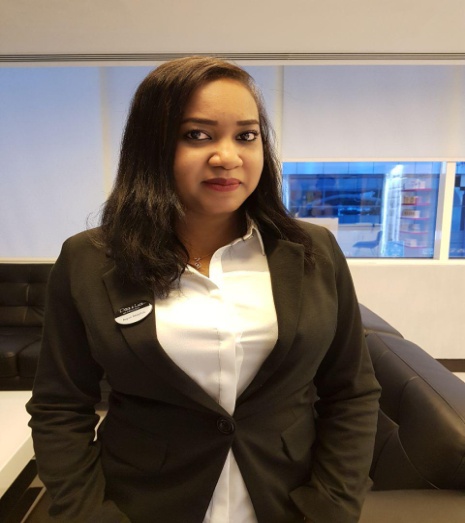 Profile Overview:DOB:	23-09-1988M Status:  SingleNationality: SudaneseReligion :	MuslimCurrent location : DubaiVisa Status:  Visit Visa (until 2nd May)Contact:Email: ​rayan.381352@2freemail.com Dubai, UAEPersonality:I am enthusiastic person, ambitious and career minded, with a willingness to learn and adapt. I am a responsible, reliable player with professionalism and commitment that drivers goal achievement. My abilities to develop practical and scientific.I protect the privacy and security of our guest, my fellow employees and the company’s confidential information and assets. And i’m proud of my professional appearance, language and behaviour.Language :  English & Arabic fluantMy Education Journey:University Specialization Graduation Year Secondary School Primary School: Sudan University of Science and Technology.: Diploma of Petroleum Engineering (3years).: (2011)-(2012).: Omdurman (Omdurman West Secondary School).: Abrouf primary School.My Work Experience :2014-2017: Head Receptionist- Receptionist Supervisor- Retail seller at The Ritz-Carlton Hotel Abu Dhabi, Grand Canal.2011-2014: Health Club Receptionist- Handling telephone Emails inquiries -Data entry of all gym and spa memberships -Submit the daily sales reports -Team leader.At Corinthia Hotel khartoum, Sudan2010 :	Sales coordinator, sales representative at Al Ealania Newspaper (Khartoum, Sudan).Professional work and daily tasks:Greeting and welcoming all the customer with warm approach.Handling all customers inquiries and complaints through emails as well as phone calls.Performing activation Schedules .Retails selling and promoting the services & products to the customer, and targeting local market.Payroll, vacation plan and daily shift schedule for the staff.Daily sales duties, sales reports.Monthly inventory and cost control.Monthly P&L analysis with FinanceMonthly staff incentive and commission reports.Marketing PlanHandling administrative requests & queries from senior managers.Organising and scheduling appointments with admin software.Planning meeting and taking details minutes.Write and distribute email, correspondence memos, letters, faxes and forms.Awards & appreciation certificate:Employee of the Month, front of the house at Corinthia Hotel Khartoum in 2012Best Retail seller of the month september at The Ritz-Carlton Hotel in 2014.Lateral Services appreciation certificate at The Ritz-Carlton Hotel may 2015.Part of Awards winning team, of Best Spa person & Best Spa Design at The Ritz-Carlton Hotel in 2016.5 Star Employee of the second quarter 2015, at The Ritz-Carlton Hotel in 2015.Training and Skills:Computer knowledge of all MS office programs, practicing of 8 years.Community Based Health First Aid 2012.Cross Training in IT Department 2012- 2013.ESPA Philosophy and Products Knowledge 2014.Marriott International Security and privacy Training (ISPT) 2016.Supervisor Skills Development Training (2 days) 2017.Learning Coach Certification (Train the Trainer) 2017.Time Management (Online Training).Communication Skills Training.Optimizing your work/Life balance: taking control of your stress (online).Your Role in Preventing Human Trafficking (online).Spasoft system, Birch street system, operah.